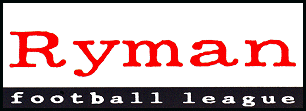 RYMAN FOOTBALL LEAGUE – WEEKLY NEWS AND MATCH BULLETINSeason 2009-2010 No: 34 - : - 6th April 2010MONTHLY AWARDSThe eighth series of the Ryman Football League Monthly Awards for season 2009/10, covering the month of March, 2010, were announced on Thursday, 1st April as follows:Vandanel Manager of the Month(Sponsored by Vandanel Sport Ltd.)Premier DivisionTommy Warrilow of Tonbridge Angels F.C.Division One NorthDavid Norman of Wingate & Finchley F.C.Division One SouthMick Sullivan of Leatherhead F.C.Vandanel Team Performance of the Month(Sponsored by Vandanel Sport Ltd.)Premier DivisionBillericay Town F.C.Division One North Rangers F.C.Division One SouthLeatherhead F.C.The Manager of the Month award covers Ryman League matches only.The award for the “Team Performances of the Month” recognises a particularly noteworthy performance by a Club during the month from any of its first team matches in all competitions played.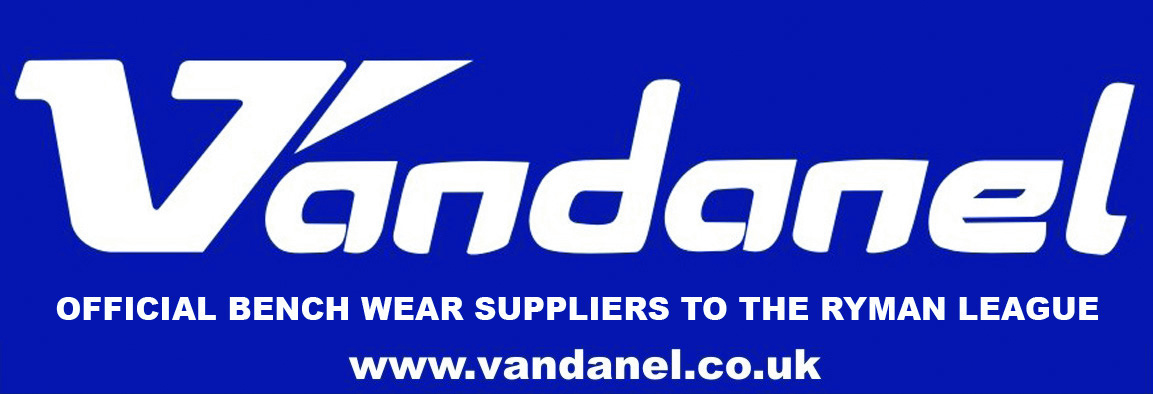   Football Club, languishing in the relegation zone of the Premier Division at the time, travelled to season long League leaders .  Having beaten the  side in February at home,   became the only team so far this season to double Dartford with a stunning 4-1 at   on the first Saturday in March, thus earning the  club the Premier Division award for the Vandanel Team Performance of the Month.In only their second game of the season, Concord Rangers travelled to   with high hopes of success, but were firmly sent back to  with a hurtful 5-0 drubbing.  After patiently waiting for six months to pass by,  gained simple revenge by beating  at their  ground in the return fixture by an identical 5-0 scoreline, including a hat-trick by David Collins. This performance deservedly won Concord Rangers the Division One North Vandanel Team Performance for the month.  Leatherhead, having won last month’s Division One South Award, continued their run of successes into March.  Not only did manager Mick Sullivan win the Vandanel Manager of the Month award for their March league successes – undefeated in the month with six wins from eight league matches, the club also won the Division One North Vandanel Team Performance for March with their historic Championship Manager Cup Final success over Premier Division club Wealdstone.This season these awards are again being sponsored by Vandanel Sport Limited, the League’s Official Benchwear Supplier and Preferred Kit Supplier.  As part of the sponsorship of these awards, Vandanel Sport will provide a ‘Manager of the Month’ trophy and Jacket for each Manager of the Month, and a trophy and £100 credit voucher for each Team of the Month.WEEKEND REVIEWPremier DivisionDartford need just three points from their last seven games to clinch the Premier Division title that has seemed destined for  since August.  Indeed, it might have been all over by now had their game at lowly Waltham Abbey on Saturday not been one of six games in the division to fall victim to waterlogged pitches.It was a huge relief to all concerned when the Easter Monday programme went ahead without a hitch.Darts made their habitual hard work of their 2-1 home win over Canvey on Monday, trailing to a Greg Cohen effort at half-time before goals in the last quarter of the game from Danny Harris and Elliot Bradbrook saw them through.Their nearest rivals had been involved in a dramatic game on Saturday, when Bobby Traynor struck with virtually the last kick of the match to give Kingstonian a 2-1 home win over Sutton and a four-point lead over their Surrey rivals, who had a game in hand.  Both of them proceeded to suffer shock defeats on Monday.Bobby Traynor hit the 32nd goal of the season on the half-hour to give second-placed Kingstonian the lead at lowly Bognor but the  side were in front within eight minutes thanks to Michael Birmingham and Jason Prior, who completed a 3-1 victory with his 20th of the campaign in the 86th minute.The damage to K’s was limited because Sutton crashed 4-1 at home to Cray.  Perkins was the name in the early stages, with Lewis P scoring for Cray after four minutes and Steve P levelling after 24.  Then came two Colin Luckett penalties, one in each half, to put Cray in command.  The second one was decisive, for Sutton keeper Kevin Scriven was sent off for conceding it. George Porter put the icing on Cray’s cake with their fourth. are back in fourth place after enjoying the Premier Division’s only six-point weekend.  Ade Olorunda netted his 23rd goal of the season in Saturday’s 2-0 home win over Tooting but missed Monday’s trip to  because of injury.  He did not seem to be greatly missed as  stormed to a 5-0 victory, aided by a couple of own goals.  Ross Treleaven, Tyrone Sterling and Sean Ray got the rest.Boreham Wood, who visit Hendon tonight (Tuesday), dropped to fifth.  They had won 1-0 at Canvey on Saturday with Claude Seanla, their recent capture from Horsham, netting the only goal ten minutes after half-time.  Wood are two points ahead of Tonbridge, who have a game in hand but dropped two points in a goalless affair at home to Margate on Monday after their visit to Wealdstone was among Saturday’s casualties.Hornchurch’s play-off bid suffered a setback with a 2-0 defeat at Billericay, Billy Bricknell scoring twice in the last ten minutes, after Urchins had beaten Ashford (Middx) with a lone 90th minute goal by Elliot Styles 48 hours earlier.There was also a Bank Holiday setback for Wealdstone, who went down 3-1 at fierce rivals  after Callum Martin had given them the lead.  Rocky Baptiste equalised right on half-time and struck again after 63 minutes before Dan McGonigle completed the scoring.  Wealdstone are six points behind Boreham Wood with three games in hand.  So are Aveley, who beat Waltham Abbey 3-1 at the Mill Field.  Sherwin Stanley scored in each half and, after Joseph Eubel revived Abbey’s hopes, Nicky Symons hit an 80th-minute clincher.That leaves Abbey three points adrift of Bognor at the foot of the table, though they have a game in hand.  Carshalton and Maidstone complete the bottom four, one point ahead of Bognor, while Margate are three points clear of that pair but have played two games more.  and Bognor had battled out a 1-1 draw in  on Saturday, Prior’s 16th minute goal being answered by James Pinnock well into the second half.Carshalton let a 2-0 half-time lead slip at Tooting on Monday and had to settle for a 2-2 draw as Jason Henry pulled one back before Paul Vines equalised with five minutes left, his 27th of the season.  Barry Stevens and David Ray had given the Robins their advantage.In Monday’s other game, first-half goals by Hassan Nyang and Pat Harding gave Horsham a 2-0 victory at Ashford (Middx), a result which keeps Horsham on the fringe of the play-off battle and leaves Ashford too close to the drop zone for comfort.Division One North, in their Ryman League debut season, were seconds away from lifting the Division One North title after beating Maldon 4-0 on Monday.  They were denied by Lyle Taylor, whose 90th minute goal earned  a 1-1 home draw with East Thurrock and meant that they can still match ’s total of 91 points.  It’s only a matter of time, however; the  club have five games left to get the point they need.  And they should clinch it in front of their own fans; their next two games are at home, against Cheshunt on Saturday and  on Tuesday.When Jamie Forshaw gave them a 17th minute lead in Monday’s game, watched by 827 at Crown Meadow, the Trawlerboys became the first club this season to reach 100 league goals.  Dale Cockrill made it 2-0 just after half-time and Matt Nolan took his tally for the campaign to 31 with a double.  They had been forced to wait until the second half for the goals in Saturday’s 2-0 win over Redbridge, also at home.   Neil Plaskett and Joe Francis got the goals in that one, in front of 776. now has 33 goals in all competitions and East Thurrock’s Sam Higgins, who gave them a first-half lead at , is on 35 of which 33 have been scored in the league.  They include a first-half hat-trick in Saturday’s 3-1 home win over Thamesmead., meanwhile, were ending Wingate & Finchley’s 17-game unbeaten run in some style.  The in-form Leon Smith put Wingate ahead but the visitors proceeded to score six times.  Danny Heale and Steve King got two apiece,  was also on target and Marvin Samuel completed the scoring against the club whose colours he wore before his brief spell as  player-manager.  Wingate don’t do things by halves; the match before their unbeaten run started was a 4-0 home defeat by Northwood.They bounced back from Saturday’s horror show, and avenged that previous loss, with a 1-0 victory at Northwood on Monday, lifting them above  into third place.  The goal came in the 17th minute from Angus McLachlan; it clinched Wingate’s play-off place and inflicted Northwood’s seventh successive defeat.East Thurrock need one more point to book their own play-off spot and  need three to complete the line-up.  They were given a tenth-minute lead at  on Monday by Liam Hope’s penalty and Sam Byfield made it 2-0 on the hour.  Lee Protheroe converted a Harlow penalty to give them a chance but Adam Wallace completed a 3-1  victory which left  12 points adrift at the bottom with only four games left.  ’s home game against Maldon on Saturday was one of two postponements in the division, the other being ’s visit to Romford.New signing Charlie Hamsher helped Leyton to stretch their lead over Harlow by four points at the weekend, netting the only goal in Saturday’s win at Potters Bar and giving them a 70th minute lead at home to VCD on Monday, though Anthony Hogg quickly replied for Vickers and it finished 1-1.  Redbridge, in 20th place, have a seven-point cushion over Leyton, and four games in hand, after their 2-0 home victory against Romford.  Mark Nougher and Wayne Grant scored as the Motormen made it four wins in their last six games.Monday’s most dramatic success was recorded by Ware, who trailed 2-1 at  after three minutes of added time but stole the points with last-gasp goals from Matt Turpin and Ryan Wade.   had scored twice in five minutes just after the half-hour through Oliver Cleaver and Chris Meikle and it was not until the 79th minute that Turpin opened Ware’s account.  Ware had been on the receiving end two days earlier when Joe Stevens and Kris Lee, with his second of the game, struck in the last five minutes to give visiting  a 3-2 victory.Ilford, who have struggled for goals all season, went crazy at Cricklefield on Monday and thrashed Potters Bar 6-1.  Troy Hewitt’s hat-trick led the way, while Junior Appiah got two and Derek Hawtin the other.  It was 4-0 before Jordan Watson averted the whitewash.  The Foxes had been beaten 2-0 at VCD on Saturday.There was an unusual event at Thamesmead, where ’s Rob Carter was sent off for a foul on Rob Carter.  Unusual, but not quite topping events at a Worthing-Bromley game (if memory serves) a few years ago when two Danny Smiths were sent off at the same time.  Carter made his exit four minutes before half-time but  hung on to the 1-0 lead provided by Spencer Harrison’s powerful header in the 28th minute.  It ended their run of seven straight losses and made it six defeats on the trot for the hosts.  Forest’s seventh defeat had been by 3-1 at home to  on Saturday, with Chris Meikle netting twice.Russell Malton, back at Heybridge for a second loan period after his goal-stuffed spell there in the autumn, kept their mathematical play-off hopes alive with a 90th minute winner at Brentwood, the only goal of Monday’s game.  That followed an eventful affair at Heybridge on Saturday when Tilbury fell just short in their attempt to wipe out a 3-0 deficit.  Steven Bourne scored twice for Swifts, who hung on to win 4-3.Great Wakering, too, retained a theoretical top-five chance with a 1-1 draw at Tilbury on Monday.  Dan Trenkel gave Rovers the lead after 15 minutes and Manlee Brown replied with 15 minutes left. T hat followed a 1-0 home win over Northwood, the only goal coming from a late Jimmy Webb penalty.Division One SouthAnd then there were two.  At least, it looks that way after ’s hopes of the Division One South title were clobbered by a 1-0 defeat at Horsham YMCA on Monday.  Mike Huckett’s penalty did the trick three minutes after half-time.It leaves Worthing six points behind leaders Croydon Athletic, who also have a game in hand, and if Rebels miss out they will no doubt rue their failure to pick up a point on any of the other  grounds in the division.  Yet it had looked so promising for them after a Jamie Brotherton double gave them a 2-1 home win over Croydon on Saturday.Croydon bounced back with a 3-0 home win over Chipstead.  They led by only Jacob Erskine’s 15th minute goal until Danny Waldren converted a penalty with 14 minutes left and the splendidly-named Taurean McDonald-Roberts added the third.Folkestone, whose game at Walton & Hersham was postponed on Saturday, beat  2-0 on Monday with second-half goals from Frankie Chappell and James Everitt to stay a point behind Croydon.  Both have six games left but only one of Croydon’s is at home.  Folkestone have three away and three at home, and all the marbles could be up for grabs when they host Croydon on 20th April.The battle for play-off places rages on, complicated by the fact that several of the contenders do not play until tonight (Tuesday).  Of those who saw Monday action, only Walton & Hersham slipped up.  Their 1-0 defeat at Godalming, courtesy of an early goal by Aryan Tajkbaksh, has surely left them with too much to do while Godalming, in fourth spot, are looking good.  Richard Shittu’s 55th minute opener set them on their way to a 3-0 win at Whitstable on Saturday.Fleet needed a point at Walton Casuals to reclaim fifth place, for the moment, and it looked as if they were heading for their second goalless draw of the weekend until Ty Smith popped up with the game’s only goal in the 89th minute to give them all three points.  They had been held at home by promotion rivals Sittingbourne on Saturday.The other contenders in Monday action, Burgess Hill, made it six wins in a row with a comfortable 3-0 home victory against .  In sharp contrast to Worthing, the Hillians have taken 13 points from their five  derbies so far.  Danny Curd and Will Berry put them 2-0 up at the interval and Titus Paterson netted at the death.  It was a bad weekend for , beaten 2-0 at home by Ramsgate on Saturday.  Grant Lockyer’s penalty gave Rams the lead on the half-hour and Andy Hadden added another six minutes later.Tommy Hutchings kept Leatherhead in the thick of the play-off race with a 77th minute winner at Ashford, the only goal of the game, on Saturday.  Ashford then edged further clear of the bottom trio with a goalless draw at Ramsgate on Monday.  They have 32 points from 35 games, bottom club Whitstable have 29 from the same number while Walton Casuals and , also on the 29-point mark, have played 39.  Casuals had lifted themselves off the bottom when an early goal by Kristian Webb gave them the points at  on Saturday.  There must be something about holiday periods that inspires Casuals; it was their first win since Boxing Day, a misery run of 17 games.Chipstead had pulled clear of the relegation battle with a 2-0 home win over Horsham YMCA on Saturday.  Liam Wright put them ahead after 69 minutes with his fifth goal in as many games and Sanchez Ming, a deadline signing from Dulwich, added a late second.Monday’s two mid-table games produced four goals apiece.  Gerry Gonnella, twice, and Sol Pinnick were on target as Dulwich won 3-1 at Corinthian-Casuals while Gavin Gordon’s 88th minute goal salvaged a 2-2 home draw for Merstham against Whyteleafe.  Dale Marvell put Merstham ahead after 10 minutes but Whyteleafe struck twice in six minutes, a Craig Vernon own goal and a Danny Aldous effort, to go in front before the interval.  It was Dulwich’s second 3-1 win of the weekend;  Pinnock had struck twice in their home victory over Merstham, for whom Marvell was the scorer with a penalty. Youth LeagueNot a single Ryman Youth League game survived the miserable weather of the past week, although two games were played in the third round of the Lucas Fettes Youth Cup.Hayes & Yeading went through in style, hammering Dulwich 9-0.  Mark Goodman hit a hat-trick and there were two goals apiece for Georhe Isaac and Dan Wishart.The other game was very much tighter.  Indeed, it was scoreless through 120 minutes at Fleet before  went through 4-3 on penalties.ISTHMIAN VETERANS CUPThe draw for the semi-finals of the Isthmian Veterans Cup has been made as follows: vs. Whyteleafe or Sutton UnitedKingstonian vs.  AthleticRESULTS	RESULTS Monday, 29th March, 2010Division One NorthNorthwood	Postponed	Redbridge(Waterlogged pitch)Division One South 	Postponed	(Waterlogged pitch)Croydon Athletic	2 - 0	Dulwich Hamlet	152Noel 6, 28Isthmian Veterans Cup – First RoundRedbridge	Postponed	Great Wakering Rovers(Waterlogged pitch) Senior Cup –FinalAFC Hornchurch	Postponed	 United(Waterlogged pitch)Tuesday, 30th March, 2010Premier Division  (Middx)	Postponed	(Waterlogged pitch)Aveley	Postponed	 United(Waterlogged pitch)Billericay Town	Postponed	Sutton United(Waterlogged pitch)Carshalton Athletic	1 - 2		201Lampton 44	Pinnock 29, Saunders 70Hendon	Postponed	(Waterlogged pitch) United	Postponed	Bognor Regis Town(Waterlogged pitch)Tonbridge Angels	Postponed	 Borough(Waterlogged pitch) Abbey	Postponed	Kingstonian(Waterlogged pitch)Division One North 	Postponed	(Waterlogged pitch)East Thurrock United	2 - 2	 Rangers	183Cornhill 45, Easterford 85 (og)	Taylor 15, Cowley 60 	1 - 2		93Gliddon 64	Jeffery 59, Hamici 70	1 - 1	Tilbury	31Parratt 44	Hodges 3Ware	Postponed	(Waterlogged pitch)Division One South	Postponed	Sittingbourne(Waterlogged pitch) 	0 - 0	 Town	94Chipstead	1 - 4	Metropolitan Police	82Rivers 75	Ruggles 5, Honey 45,	Edwards 88, Cefai 90 	Postponed	(Waterlogged pitch)Folkestone Invicta	2 - 0	Merstham	225Cass 18, 43Ramsgate	0 - 2	Leatherhead	146	Hutchings 12, 67Kent Senior Cup – Quarter-FinalWelling United	2 - 0		Wednesday, 31st March, 2010Division One NorthIlford	Postponed	Northwood(Waterlogged pitch)Redbridge	1 - 0	 Forest	45Port 49Division One South 	Postponed	(Waterlogged pitch) Senior Cup – Quarter-FinalFisher Athletic	1 - 1	Croydon Athletic	71(After extra time – Croydon Athletic won 5-4 on taking kicks from the penalty spot)Abraham 39	Noel 80Thursday, 1st April, 2010 Senior Cup – Semi-FinalMetropolitan Police	7 - 1	Brimsdown Rovers	52Drewett 18, 49, Smith 38,	Baycanli 11Greenaway 69, Taylor 81,Edwards 88, Humphrey 89 Senior Cup – Quarter-FinalCroydon Athletic	Postponed	Sutton United(Waterlogged pitch)Good Friday, 2nd April, 2010(kick-off 3.00 pm)Division One SouthWhyteleafe	Postponed	Corinthian-Casuals(Waterlogged pitch)Saturday, 3rd April, 2010Premier DivisionAFC Hornchurch	1 - 0	 (Middx)	208Styles 90Canvey Island	0 - 1	Boreham Wood	252	Seanla 55Carshalton Athletic	Postponed	Billericay Town(Waterlogged pitch) Borough	Postponed	Cray Wanderers(Waterlogged pitch) United	2 - 0	Tooting & Mitcham United	458A. Olorunda 58, Adams 77Hendon	Postponed	 United(Waterlogged pitch)Horsham	Postponed	Aveley(Waterlogged pitch)Kingstonian	2 - 1	Sutton United	946Goodliffe 44 (og), Traynor 90	Taylor 85	1 - 1	Bognor Regis Town	469Pinnock 73	Prior 16 Abbey	Postponed	(Waterlogged pitch)Wealdstone	Postponed	Tonbridge Angels(Waterlogged pitch)Division One North United	3 - 1	 	206Higgins 8, 30, 43	Constable 78 	Postponed	(Waterlogged pitch)Great Wakering Rovers	1 - 0	Northwood	85Webb 83 (pen)Heybridge Swifts	4 - 3	Tilbury	96Bourne 40, 68, English 45,	Wallace 63 (pen), Wheeler 66,Mead 55	Smith 80	2 - 0	Redbridge	776Plaskett 62, Francis 85	0 - 1	Leyton	53	C. Hamsher 71Romford	Postponed	(Waterlogged pitch)VCD Athletic	2 - 0	Ilford	95Firth 36, Ward 70 	1 - 3		36A. Thomas 65	Forbes 18 (pen), Meikle 45, 56Ware	2 - 3		121Wade 13,  61	Lee 52, 90, Stevens 85Wingate & Finchley	1 - 6	 Rangers	117Smith 30	Heale 37, 55,  38,	King 52, 80, Samuel 90Division One South	0 - 1	Leatherhead	174	Hutchings 77	0 - 1	Walton Casuals	112	Webb 7Chipstead	2 - 0	Horsham YMCA	86	Wright 69, Ming 89Dulwich Hamlet	3 - 1	Merstham	188Pinnock 15, 50, Bowen 36,	Marvell 48 (pen)	0 - 2	Ramsgate	163	Lockyer 29 (pen), Hadden 36	0 - 0	Sittingbourne	196Metropolitan Police	Postponed	(Waterlogged pitch)Walton & Hersham	Postponed	Folkestone Invicta(Waterlogged pitch)	0 - 3	 	285	Shittu 55, Stanley 65	Lloyd 85 (og)	2 - 1	Croydon Athletic	429Brotherton 29, 56	Thompson 64Easter Monday, 5th April, 2010Premier Division (Middx)	0 - 2	Horsham	113	Nyang 31, Harding 45Aveley	3 - 1	 Abbey	128 31, 51, Symons 88	Eubel 65Billericay Town	2 - 0	AFC Hornchurch	616Bricknell 80, 90 (pen)Bognor Regis Town	3 - 1	Kingstonian	435 34	Traynor 29Prior 37, 86	2 - 1	Canvey Island	1319Harris 67, Bradbrook 79	Cohen 31Harrow Borough	3 - 1	Wealdstone	525R Baptiste 45, 63,	Martin 23McGonigle 80Maidstone United	0 - 5	 United	308	Ulph 24 (og), Treleaven 43,	Sterling 51, Ray 55,	Ahwan 85 (og)Sutton United	1 - 4	Cray Wanderers	502S. Perkins 24	L. Perkins 4,	Luckett 34 (pen), 65 (pen),	Porter 72Tonbridge Angels	0 - 0		584Tooting & Mitcham United	2 - 2	Carshalton Athletic	528Henry 55, P. Vines 85	Stevens 6, Ray 30Division One North	0 - 1	Heybridge Swifts	96	Malton 90	2 - 3	Ware	235Cleaver 32, Meikle 37	Turpin 79, 90+4, Wade 90+6 Rangers	1 - 1	East  United	225 90	Higgins 36 	1 - 3		297Protheroe 75 (pen)	Hope 10 (pen), Byfield 59,	Wallace 90Ilford	6 - 1	Potters Bar Town	39Hewitt 5, 45, 86,	Watson 75Appiah 29, 88, Hawtin 61Leyton	1 - 1	VCD Athletic	43C. Hamsher 70	Hogg 76	4 - 0	 	827Forshaw 17, Cockrill 47,Nolan 72, 85Northwood	0 - 1	Wingate & Finchley	141	McLachlan 17Redbridge	2 - 0	 Romford	131Nougher 4, Grant 73 	0 - 1	 Forest	49	 28Tilbury	1 - 1	Great Wakering Rovers	81Brown 75	Trenkel 15Division One South  	3 - 0	 	190Curd 8, Berry 35,Patterson 90Corinthian-Casuals	1 - 3	Dulwich Hamlet	131Suboyce 87	Gonnella 8, 13, Pinnock 64Croydon Athletic	3 - 0	Chipstead	125Erskine 15, Waldren 76 (pen),McDonald-Roberts 78Folkestone Invicta	2 - 0	 	314Chappell 49, J. Everitt 80	1 - 0	Walton & Hersham	242Tajbakhsh 6Horsham YMCA	1 - 0		265Huckett 48 (pen)Merstham	2 - 2	Whyteleafe	220Marvell 10, Gordon 88	 26 (og), Aldous 32Ramsgate	0 - 0		267Walton Casuals	0 - 1		109	T. Smith 89FIXTURES	FIXTURESTuesday, 6th April, 2010Premier DivisionHendon vs. Boreham WoodDivision One SouthLeatherhead vs. Metropolitan PoliceSittingbourne vs. Ryman Womens Cup - Semi-Final  vs. Wednesday, 7th April, 2010Premier Division Abbey vs. KingstonianWealdstone vs. Division One North vs. RedbridgeDivision One South vs. Croydon AthleticWhyteleafe vs. Corinthian-Casuals Senior Cup – Semi-FinalBognor Regis Town vs.  Borough (at Three Bridges FC))Thursday, 8th April, 2010Premier DivisionAveley vs.  UnitedCarshalton Athletic vs. Billericay TownDivision One North  vs. Division One SouthMetropolitan Police vs. LeatherheadKent Senior Cup – Quarter-FinalTonbridge Angels vs. Sittingbourne Senior Cup – Quarter-FinalCroydon Athletic vs. Sutton United Senior Cup – Semi-Final vs. AFC Wimbledon (kick-off 7.30 pm)Saturday, 10th April, 2010Premier DivisionAFC Hornchurch vs.  United vs. Sutton UnitedCarshalton Athletic vs.  BoroughCray Wanderers vs. Tooting & Mitcham United United vs. Bognor Regis TownHendon vs.  (Middx)Horsham vs. Tonbridge AngelsKingstonian vs.  vs. Aveley Abbey vs. Billericay TownWealdstone vs. Boreham WoodDivision One North United vs. Ilford vs. RedbridgeGreat Wakering Rovers vs. LeytonHeybridge Swifts vs.  Rangers  vs.    vs. Romford vs. VCD Athletic vs.  vs. TilburyWare vs. NorthwoodWingate & Finchley vs. Division One South vs. Sittingbourne vs. Croydon AthleticChipstead vs. RamsgateDulwich Hamlet vs. Horsham YMCA vs. Leatherhead vs. Corinthian-CasualsMetropolitan Police vs. Walton CasualsWalton & Hersham vs.  vs. Folkestone InvictaWhyteleafe vs.  vs. MersthamMonday, 12th April, 2010Premier DivisionAveley vs. Bognor Regis TownDivision One South vs. Metropolitan PoliceTuesday, 13th April, 2010Premier DivisionBoreham Wood vs. AFC HornchurchCarshalton Athletic vs. HorshamHarrow Borough vs. Hendon vs.  UnitedMaidstone United vs.  AbbeyWealdstone vs.  (Middx)Division One North  vs.  vs. IlfordRomford vs. RedbridgeDivision One South vs. Croydon AthleticDulwich Hamlet vs. Folkestone Invicta vs. WhyteleafeLeatherhead vs. Walton & HershamRamsgate vs. Sittingbourne vs. Chipstead  vs. Hertfordshire Senior Cup –FinalCheshunt vs. Bishop’s Stortford (at the , Letchworth)Kent Senior Cup – Semi-FinalCray Wanderers vs. Tonbridge Angels or SittingbourneWednesday, 14th April, 2010Isthmian Veterans Cup – Second RoundWhyteleafe vs. Sutton UnitedThursday, 15th April, 2010Premier DivisionBillericay Town vs. Sutton UnitedHendon vs. Carshalton Athletic United vs. Bognor Regis TownTonbridge Angels vs.  Borough Abbey vs. Wealdstone vs. AveleyDivision One NorthRedbridge vs. LeytonDivision One South  vs. Metropolitan Police vs. Sittingbourne vs. Walton & Hersham vs. Folkestone Invicta Senior Cup – Semi-FinalAFC  vs. Croydon Athletic Senior Cup – Semi-FinalBrighton & Hove Albion vs.  United (at  Town  F.C.)Saturday, 17th April, 2010Premier DivisionAFC Hornchurch vs.  AbbeyBillericay Town vs. Bognor Regis Town vs. HendonCarshalton Athletic vs. Cray Wanderers vs. Aveley Borough vs. Sutton United United vs. KingstonianHorsham vs. WealdstoneMaidstone United vs.  (Middx)Tonbridge Angels vs. Boreham WoodTooting & Mitcham United vs. Division One NorthCheshunt vs.  UnitedGreat Wakering Rovers vs. Heybridge Swifts  vs.   vs.  RangersNorthwood vs. IlfordRedbridge vs. Romford vs. LeytonTilbury vs. WareVCD Athletic vs.   vs. Wingate & Finchley vs. Division One South vs. Horsham YMCA vs. Walton & HershamCorinthian-Casuals vs. Dulwich Hamlet vs. Chipstead  vs.   vs. Merstham vs. LeatherheadMetropolitan Police vs. Ramsgate vs. Folkestone InvictaWalton Casuals vs. SittingbourneWhyteleafe vs. Croydon AthleticMonday, 19th April, 2010Premier DivisionHendon vs.  UnitedDivision One NorthIlford vs. NorthwoodTuesday, 20th April, 2010Premier DivisionAFC Hornchurch vs. Tonbridge Angels  (Middx) vs. Billericay Town vs. AveleyCray Wanderers vs. Sutton United Abbey vs. Bognor Regis TownWealdstone vs. Division One North  vs. Heybridge Swifts vs. Redbridge vs. Great Wakering RoversRomford vs. Ware vs. Division One SouthCorinthian-Casuals vs. LeatherheadFolkestone Invicta vs. Croydon Athletic vs. Sittingbourne  vs. Wednesday, 21st April, 2010Division One South  vs. Thursday, 22nd April, 2010Premier Division Borough vs. Cray WanderersHendon vs. Horsham vs. AveleyWealdstone vs. Tonbridge AngelsDivision One NorthNorthwood vs. RedbridgeDivision One South vs. Sittingbourne  vs. Kent Senior Cup – Semi-FinalFolkestone Invicta vs. Welling UnitedSaturday, 24th April, 2010Premier Division  (Middx) vs.  BoroughAveley vs. Tonbridge AngelsBognor Regis Town vs. Boreham Wood vs. Tooting & Mitcham UnitedCray Wanderers vs. HorshamHendon vs. AFC HornchurchKingstonian vs.  United vs.  UnitedSutton United vs. Billericay Town Abbey vs. Wealdstone vs. Carshalton AthleticDivision One North  vs.  Rangers vs. RedbridgeEast Thurrock United vs.  vs. Wingate & FinchleyHeybridge Swifts vs. RomfordIlford vs. Leyton vs. Northwood vs. Tilbury vs. Great Wakering Rovers  vs. Ware vs. VCD AthleticDivision One South  vs. Chipstead vs. Croydon Athletic vs. RamsgateFolkestone Invicta vs. Corinthian-Casuals  vs. Horsham YMCA vs. WhyteleafeLeatherhead vs. Walton CasualsSittingbourne vs. MersthamWalton & Hersham vs. Dulwich Hamlet vs. Metropolitan PoliceWorthing vs. Monday/Tuesday/Wednesday, 26th/27th/28th April 2010Premier DivisionPlay-off semi-finals (2nd vs. 5th, 3rd vs. 4th)Division One NorthPlay-off semi-finals (2nd vs. 5th, 3rd vs. 4th)Division One SouthPlay-off semi-finals (2nd vs. 5th, 3rd vs. 4th)Wednesday, 28th April, 2010 Senior Cup –FinalAFC Wimbledon or Croydon Athletic vs. Metropolitan Police (at  Borough FC)Saturday, 1st May 2010Premier DivisionPlay-off FinalDivision One NorthPlay-off FinalDivision One SouthPlay-off FinalLEAGUE TABLES	As at Easter Monday, 5th April 2010PREMIER DIVISION	P	W	D	L	F	A	Pts	GDDartford	35	24	4	7	83	39	76	+44 Kingstonian	38	20	6	12	70	61	66	+9 Sutton United	37	18	8	11	57	41	62	+16 Hastings United	37	17	8	12	64	49	59	+15 Boreham Wood	37	17	6	14	48	42	57	+6 Tonbridge Angels	36	16	7	13	61	58	55	+3 AFC Hornchurch	37	14	11	12	43	42	53	+1 Horsham	37	15	7	15	61	57	52	+4 Tooting & Mitcham United	39	14	10	15	56	59	52	-3 Aveley	34	15	6	13	67	56	51	+11 Wealdstone	34	13	12	9	56	57	51	-1 Canvey Island	38	13	10	15	52	54	49	-2 Harrow Borough	36	12	11	13	54	53	47	+1 Cray Wanderers	37	13	7	17	50	64	46	-14 Billericay Town	36	11	12	13	38	37	45	+1 Hendon	34	13	6	15	47	48	45	-1 Ashford Town (Middx)	37	11	10	16	58	68	43	-10 Margate	38	10	12	16	45	65	42	-20 Carshalton Athletic	36	9	12	15	48	58	39	-10 Maidstone United	36	10	9	17	33	52	39	-19 Bognor Regis Town	36	8	14	14	42	54	38	-12 Waltham Abbey	35	9	8	18	41	60	35	-19 DIVISION ONE NORTH	P	W	D	L	F	A	Pts	GDLowestoft Town	37	29	4	4	103	32	91	+71 Concord Rangers	39	25	7	7	89	39	82	+50 Wingate & Finchley	39	22	8	9	78	53	74	+25 East Thurrock United	39	22	7	10	93	51	73	+42 Enfield Town	37	21	8	8	75	46	71	+29 VCD Athletic	39	18	8	13	57	50	62	+7 Heybridge Swifts	38	18	7	13	59	52	61	+7 Thamesmead Town	39	18	6	15	56	51	60	+5 Great Wakering Rovers	38	17	8	13	64	66	59	-2 Northwood	37	15	7	15	59	57	52	+2 Brentwood Town	38	15	6	17	52	47	51	+5 Tilbury	39	13	11	15	57	56	50	+1 Cheshunt	38	15	2	21	50	68	47	-18 Potters Bar Town	37	14	4	19	47	62	46	-15 Waltham Forest	38	13	7	18	49	68	46	-19 Romford	37	13	5	19	59	78	44	-19 Maldon Town	38	12	6	20	51	67	42	-16 Ware	38	10	9	19	53	77	39	-24 Ilford	37	10	8	19	41	63	38	-22 Redbridge	34	8	9	17	34	55	33	-21 Leyton	38	5	11	22	35	79	26	-44 Harlow Town	38	6	6	26	38	82	14	-44  Town FC deducted ten pointsDIVISION ONE SOUTH	P	W	D	L	F	A	Pts	GDCroydon Athletic	36	23	6	7	80	38	75	+42 Folkestone Invicta	36	26	6	4	48	18	74	+30 Worthing	37	22	3	12	73	47	69	+26 Godalming Town	35	21	4	10	62	40	64	+22 Fleet Town	37	19	6	12	64	45	63	+19 Leatherhead	35	18	6	11	66	42	60	+24 Burgess Hill Town	35	17	9	9	57	43	60	+14 Sittingbourne	34	17	6	11	57	36	57	+21 Horsham YMCA	39	14	13	12	61	55	55	+6 Walton & Hersham	37	16	7	14	52	48	55	+4 Metropolitan Police	35	15	9	11	53	38	54	+15 Ramsgate	38	13	12	13	54	57	51	-3 Whyteleafe	37	14	6	17	57	52	48	+5 Corinthian-Casuals	37	15	3	19	59	72	48	-13 Dulwich Hamlet	38	12	10	16	51	61	46	-10 Merstham	39	12	10	17	61	77	46	-16 Chatham Town	39	13	4	22	50	71	43	-21 Chipstead	38	9	8	21	40	63	35	-23 Ashford Town	35	7	11	17	42	72	32	-30 Walton Casuals	39	7	8	24	36	63	29	-27 Eastbourne Town	39	6	11	22	29	67	29	-38 Whitstable Town	35	9	2	24	27	74	29	-47 Folkestone Invicta FC deducted ten pointsGodalming Town FC deducted three pointsFIXTURE CHANGES TABLEPremier DivisionDivision One NorthDivision One SouthPLAYER MOVEMENTSPlayers Registered to date:	3,972New Players Registered this week:	92Player	From	To	DateAdams, Ryan	Walton & Hersham		31st March 2010Akinnawo, Ola	 		30th March 2010Anstead, Anthony		Ware	30th March 2010Barton, Sebastian	 		31st March 2010Beckles, Wesley A.	 		30th March 2010Black, Thomas R.	Leyton	AFC Hornchurch	31st March 2010Boot, Anthony D.	 Rangers		30th March 2010Bygrave, Daniel	Bromley	Sittingbourne	31st March 2010Dalleba-Zougouri, Zoug	Leyton		31st March 2010Day, Callum	Gillingham		24th March 2010(Work experience)Dixey, Bobby	Tonbridge Angels		30th March 2010Dodd, Luke		Aveley	31st March 2010Edwards, Gary M.		Northwood	31st March 2010Francis-Adeyinka, Tashan	Hendon		30th March 2010Gbanie, Alfred	 United	Dulwich Hamlet	31st March 2010(Work experience)Gomez, Pelayo	Brentford	Carshalton Athletic	30th March 2010(Work experience)Grant, 		Redbridge	29th March 2010Hamsher, Charlie	AFC 	Leyton	31st March 2010Hamsher, James		Leyton	31st March 2010Harris, Ashley	Ware		31st March 2010Horton, Callum	 		31st March 2010Jones, Ben	 (Middx)	Leyton	31st March 2010Jones, Paul A.		Folkestone Invicta	29th March 2010Kasanga, Robert	Horsham	 Abbey	31st March 2010Kessell, Anthony L.	Cray Wanderers		31st March 2010Kiganda, Christopher	Metropolitan Police	Kingstonian	31st March 2010Loveday, Peter WE	West Ham United	AFC Hornchurch	31st March 2010May, Jay		Tonbridge Angels	31st March 2010McCluskey, James	Brentford		30th March 2010(Work experience)Ming, Sanchez	Dulwich Hamlet	Chipstead	31st March 2010Moody, Conor	Walton & Hersham	 (Middx)	31st March 2010Nelson, Ryan	Leyton Orient	 Abbey	30th March 2010(Work experience)O’Rawe, Ryan	Heybridge Swifts	Billericay Town	30th March 2010Odubajo, Moses	Leyton Orient	Croydon Athletic	30th March 2010(Work experience)Odubajo, Moses	Leyton Orient	Croydon Athletic	30th March 2010(Work experience)Pelley, Michael		Ware	31st March 2010Perkins, Lewis C.	Charlton Athletic	Cray Wanderers	30th March 2010(Work experience)Pinnock, Jason	Walton & Hersham	Tooting & Mitcham Utd	31st March 2010Pitt, David WE	Brentford		31st March 2010(Work experience)Pitterson, Craig	Tooting & Mitcham Utd	Chipstead	30th March 2010Querry, Thomas C.		Ware	31st March 2010Quinn, Conor	Gillingham		24th March 2010(Work experience), 	Brighton & Hove 	Bognor Regis Town	31st March 2010(Work experience)Seanla, Claude	Horsham	Boreham Wood	30th March 2010Smelt, Jack		Cray Wanderers	31st March 2010Smith, Peter	 		30th March 2010Stimson, Charlie	 United	Aveley	31st March 2010Thomas, Andrew	Leyton		30th March 2010Thomson, Ryan	Brighton & Hove 	Bognor Regis Town	31st March 2010(Work experience)Turner, Nathan	Leatherhead	Leyton	31st March 2010Valentine, Ricky	Brentford		30th March 2010(Work experience)Walker, Andrew W.	Billericay Town	 United	30th March 2010Wilkins, Conor	Brighton & Hove 	Bognor Regis Town	31st March 2010(Work experience)Williams, Tommy	Kingstonian	Carshalton Athletic	30th March 2010(Short term loan)Willis, Jason J.G.	Romford		30th March 2010Wolf, Danny	Ware	 Abbey	31st March 2010RYMAN YOUTH LEAGUERESULTS	RESULTS Monday, 29th March 2010Central DivisionCarshalton Athletic	Postponed	ChipsteadSutton United	Postponed 	KingstonianEast DivisionTonbridge Angels	Postponed 	 UnitedWest Division 	Postponed 	 (Middx)Lucas Fettes Youth Cup – Third RoundHayes & Yeading United	9 - 0	Dulwich Hamlet	24Goodman 13, 31, 62,Wishart 20, 42, Isaac 37, 65,Bonket 51, Dunstall 54Metropolitan Police	Postponed 	Croydon AthleticTuesday, 30th March 2010South DivisionHorsham YMCA	Postponed	West Division	Postponed	Walton & HershamWednesday, 31st March 2010Central DivisionSutton United	Postponed	WhyteleafeTooting & Mitcham United	Postponed	KingstonianThursday, 1st April 2010East Division	Postponed	Cray WanderersSouth DivisionLeatherhead	Postponed	Lewes	Postponed	HorshamWest DivisionAFC 	Postponed	Hayes & Yeading UnitedLucas Fettes Youth Cup – Third Round	Postponed	Metropolitan Police 	0 - 0	(After extra time –  won 4-3 on taking kicks from the penalty spot)RYMAN YOUTH LEAGUEFIXTURES	FIXTURESTuesday, 6th April 2010South DivisionHorsham YMCA vs. Leatherhead vs. HorshamWest DivisionHarrow Borough vs.   (Middx) (at  (Middx) FC) vs. Hayes & Yeading UnitedLucas Fettes Youth Cup – Third RoundAFC  vs. Sutton UnitedWednesday, 7th April 2010Central DivisionCorinthian-Casuals vs. ChipsteadTooting & Mitcham United vs. KingstonianEast DivisionTilbury vs.  UnitedWelling United vs. South DivisionLewes vs. Thursday, 8th April 2010Central DivisionSutton United vs. Carshalton AthleticLucas Fettes Youth Cup – Third RoundCray Wanderers vs. Monday, 12th April 2010Central DivisionCroydon Athletic vs. ChipsteadKingstonian vs. Sutton United East DivisionTonbridge Angels vs.  UnitedSouth DivisionLewes vs. Horsham YMCAWest DivisionHayes & Yeading United vs.  (Middx)  vs.  BoroughTuesday, 13th April 2010South DivisionHorsham YMCA vs. Lucas Fettes Youth Cup – Third RoundMetropolitan Police vs. Croydon AthleticWednesday, 14th April 2010Central DivisionChipstead vs. Corinthian-CasualsWhyteleafe vs. Sutton UnitedEast DivisionWelling United vs. Cray WanderersWest Division  (Middx) vs. AFC Thursday, 15th April 2010West Division vs. Walton & HershamMonday, 19th April 2010Central DivisionKingstonian vs. ChipsteadWest DivisionHayes & Yeading United vs.  &   Borough  vs. AFC Tuesday, 20th April 2010East DivisionBromley vs. Wednesday, 21st April 2010Central DivisionCorinthian-Casuals vs. Croydon AthleticMonday, 26th April 2010Central DivisionCarshalton Athletic vs. ChipsteadBank Holiday Monday, 3rd May, 2010Isthmian Youth Cup –FinalTo be arrangedCentral DivisionCorinthian-Casuals vs. KingstonianCorinthian-Casuals vs. Sutton UnitedSutton United vs. KingstonianSutton United vs. WhyteleafeEast DivisionCray Wanderers vs. Bromley United vs. Cray WanderersMaidstone United Vs.  United vs. Tilbury vs. Cray Wanderers  vs.  UnitedTonbridge Angels vs.  UnitedSouth DivisionHorsham YMCA vs. Leatherhead vs. LewesWest DivisionAFC Wimbledon vs.  (Middx)AFC  vs. Hayes & Yeading United &  Borough vs. AFC Harrow Borough vs. AFC Hayes & Yeading United vs.  Borough  vs.  (Middx)Walton & Hersham vs. Hayes & Yeading United vs. Walton & Hersham  vs.  (Middx)YOUTH LEAGUE TABLES	As at Saturday, 3rd April 2010CENTRAL DIVISION	P	W	D	L	F	A	Pts	GDCroydon Athletic	12	6	5	1	23	16	23	+7 Tooting & Mitcham United	13	7	0	6	28	19	21	+9 Sutton United	8	5	3	0	17	7	18	+10 Kingstonian	9	4	4	1	20	11	16	+9 Carshalton Athletic	12	4	2	6	24	30	14	-6 Corinthian-Casuals	9	2	3	4	17	19	9	-2 Chipstead	9	2	2	5	13	24	8	-11 Whyteleafe	12	0	5	7	16	32	5	-16 EAST DIVISION	P	W	D	L	F	A	Pts	GDCray Wanderers	8	6	1	1	14	8	19	+6 Bromley	10	5	2	3	18	15	17	+3 Maidstone United	6	5	1	0	25	6	16	+19 Tilbury	10	3	4	3	10	11	13	-1 Tonbridge Angels	11	3	2	6	15	19	11	-4 Thamesmead Town	7	2	1	4	9	11	7	-2 Welling United	10	1	1	8	11	32	4	-21 SOUTH DIVISION	P	W	D	L	F	A	Pts	GDLewes	9	9	0	0	37	11	27	+26 Eastbourne Town	11	4	4	3	27	20	16	+7 Worthing	11	4	4	3	24	17	16	+7 Leatherhead	10	3	5	2	16	15	14	+1 Horsham	11	2	3	6	14	25	9	-11 Burgess Hill Town	10	2	2	6	10	23	8	-13 Horsham YMCA	8	1	2	5	5	22	5	-17 WEST DIVISION	P	W	D	L	F	A	Pts	GDWoking	12	9	0	3	26	15	27	+11 Ashford Town (Middx)	9	6	1	2	28	10	19	+18 Hayes & Yeading United	8	6	1	1	20	12	19	+8 Hampton & Richmond Borough	12	5	2	5	24	24	17	+0 Staines Town	10	5	1	4	19	17	16	+2 AFC Wimbledon	8	2	2	4	10	12	8	-2 Harrow Borough	10	1	2	7	12	30	5	-18 Walton & Hersham	11	0	3	8	13	32	3	-19 NOTICEBOARDBARRY APLINBarry Aplin, League Director and Sutton United Football Club, is unavailable from Thursday, 8th to Saturday, 24th AprilREDBRIDGE FCClub Secretary Bob Holloway is unavailable from  Monday evening, 5th to Friday, 9th April – during this time please contact Len Cordell.WARE FCClub Secretary Fred Plume will be unavailable between the 7th and 13th April.  During this time the Club’s former Secretary Sean Mynott has agreed to cover, and can be contacted on 07812 097924 / e-mail seanmynott@aol.com
CUP COMPETITIONSISTHMIAN VETERANS CUPFirst RoundRedbridge vs. Great Wakering Rovers – Redbridge withdrawnBromley vs.  United – 5-4Molesey vs. Sutton United – 0-6Metropolitan Police vs. Northwood – 3-1Second Round vs. Great Wakering Rovers – Great Wakering Rovers withdrawnBromley vs.  Athletic – 1-4Metropolitan Police vs. Kingstonian – 5-2Whyteleafe vs. Sutton UnitedRYMAN WOMENS CUPFirst Round  vs.  – 4-1Wingate & Finchley vs.  – 0-8Second Round vs. Leyton – 0-1Billericay Town vs.  – 0-5  vs.  – 1-2 vs. Metropolitan Police - – Metropolitan Police withdrawnSemi-Final vs. Leyton  vs.  – 6th April 2010LUCAS FETTES YOUTH CUPT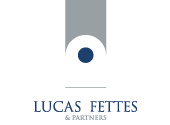 First RoundAFC  vs. Horsham – 7-0 (Middx) vs. Boreham Wood – 2-1Aveley vs. Redbridge - 4-0 vs. Billericay Town – 5-3 vs. Sutton United – 0-3Corinthian-Casuals vs. Cray Wanderers – 1-5Croydon Athletic vs. Bromley – 5-3 vs. Harrow Borough – 3-2 aetFolkestone Invicta vs.  – 1-2Leatherhead vs. Chipstead – 4-1Northwood vs. Wealdstone – 0-1 vs. Welling United - 2-0Waltham Abbey vs. Wingate & Finchley – 2-2 Wingate & Finchley won 5-3 on penaltiesWhyteleafe vs.  – 2-4Second Round (Middx) vs. Hayes & Yeading United – 6-4 (match awarded to Hayes & Yeading United)Aveley vs. Tilbury – 5-3 vs. Wingate & Finchley – 3-1Cray Wanderers vs. Carshalton Athletic – 2-1Dulwich Hamlet vs. Tooting & Mitcham United – 3-1 vs. Wealdstone – 2-1 &  Borough vs. AFC  – 0-2Leatherhead vs.  – 0-1Lewes vs. Horsham YMCA – 5-1 United vs. Ramsgate – 4-0Merstham vs. Croydon Athletic – 1-4Metropolitan Police vs. Kingstonian 1-0Sutton United vs.  – 2-1  vs.  – 3-0Tonbridge Angels vs.  – 0-1Walton & Hersham vs.  0-1Third RoundAFC  vs. Sutton United – 6th April 2010Cray Wanderers vs.  – 8th April 2010  vs.  United  vs. Woking – 0-0  won 4-3 on penaltiesHayes & Yeading United vs. Dulwich Hamlet – 9-0Lewes vs.  – 4-1Metropolitan Police vs. Croydon Athletic -  13thApril 2010 vs. Aveley – 0-1CLUB GOSSIPBILLERICAY TOWN FCThe Club have issued the following statement:“A decision was made Sunday morning to release Brian Statham and Barry Lakin from their positions with Billericay Town F.C. I would like to thank them both for their efforts whilst with us. They worked hard and made decisions which they believed were right for the club. I wish them well for the future, as they wish the same for us. 
”As a club, we move on. 

”I have asked our reserve team manager, John Mifsud, to step in and take the remaining games. For those of you who are not familiar with John, he has been with us for 6 years, he has a good eye for a player and has built many successful winning youth sides.  As well as being reserve team manager John also oversees the U18s & U16s. Young players like Rob Swaine, Dale Brightly, Wayne Semanshia and Harrison Chatting have all come through the ranks with John, so I have no concerns about his ability to look after and manage our side in these remaining games. 

”I ask that all the supporters on the terraces get wholeheartedly behind our team, your support means a lot the lads on the pitch and I'm sure they will respond positively with you help. 

”Thank you all for your support.”
Steve Kent. (Chairman)WEEKLY STATS ATTACKTop Goalscorers (League goals only)(As at Monday, 5th April 2010)PREMIER DIVISION	Lge GoalsBobby Traynor	Kingstonian	27Patrick Harding	Horsham	21Paul Vines	Tooting & Mitcham Utd	21Lee Burns		20Ade Olorunda	 United	20Martin Tuohy	Aveley	17James Rowe	Canvey Island	17Paul Booth	Tonbridge Angels	14Billy Bricknell	Billericay Town	14Jason Prior	Bognor Regis Town	14Byron Harrison	Carshalton Athletic)	13(includes 12 for  (Middx))Leroy Huggins		13 (includes 9 for VCD Athletic)Claude Seanla	Horsham	13(includes 12 for Horsham)Lloyd Blackman		12Sam Gargan	Sutton United	12Billy Holland	 Abbey	12Lee Minshull	Tonbridge Angels	12Simon Parker	Tooting & Mitcham Utd	12DIVISION ONE  GoalsSam Higgins	 United	33Leon Smith	Wingate & Finchley	23Matt Nolan		23Lyle Taylor	 Rangers	22Danny Gabriel	 Forest	19Neil Richmond	Great Wakering Rovers	18Andrew Constable		18Chris Meikle		16Stuart Blackburne		15Kurt Smith	Romford	15(includes 2 for  United)Joe Francis		15Gary McGee		14Max Cornhill	 United	14Kayan Kalipha	 Rangers	13(includes 7 for Tilbury & 5 for  Rangers))Jack Jeffries		13Kris Lee		13Ryan Wade	Ware	13DIVISION ONE  GoalsGary Noel	Croydon Athletic	21Martin Grant	Walton & Hersham	20(includes 13 for Walton Casuals)Phil Williams		18Hicham Akhazzan	Sittingbourne	18Gavin Gordon	Merstham	18(includes 3 for )Tommy Hutchings	Leatherhead	17	16Sean Rivers	Chipstead	16Brendan Cass	Folkestone Invicta	16(includes 11 for )Jamie Brotherton		15Warren Schulz	Ramsgate	14Gary Mickelborough	Ramsgate	14Darren Watson	Whyteleafe	13	13YOUTH LEAGUE	Lge GoalsNathan Faulkes	 United	15Mark Bitmead	 (Middx)	10Joshua Cover	Tooting & Mitcham Utd	9Marcus Harley		8Louis Pople	Lewes	8David Herbert		7Oliver Perkins	 & 	7Richard Neil	Tooting & Mitcham Utd	7Bajrush Halili	Sutton United	7Best Attendances – Club by Club(As at Monday, 5th April 2010)PREMIER DIVISION1,501	Dartford vs.  United	20th March 20101,027	Sutton United vs. Carshalton Athletic	26th December 20091,014	Carshalton Athletic vs. Sutton United	2nd January 2010946	Kingstonian vs. Sutton United	3rd April 2010842	Tonbridge Angels vs. 	13th February 2010720	 United vs. Tonbridge Angels	2nd January 2010688	Cray Wanderers vs. 	2nd January 2010666	Wealdstone vs.  Borough	28th December 2009DIVISION ONE NORTH857	 v East Thurrock Utd	20th February 2010297	  v 	5th April 2010257	Heybridge Swifts vs. 	2nd January 2010255	  v 	14th November 2009249	Cheshunt vs. 	16th March 2010230	 vs. Heybridge Swifts	26th December 2009DIVISION ONE SOUTH522	Folkestone Invicta v 	26th December 2009444	 v Folkestone Invicta	20th March 2010348	Sittingbourne vs. 	12th December 2009322	   v 	16th August 2009317	Croydon Athletic v Merstham	10th October 2009302	 v Folkestone Invicta	17th March 2010284	Ramsgate vs. 	26th December 2009Hat-trick heroes(Week beginning Monday, 29th March 2010)Ryman LeagueThis week’s Ryman League hat-trick star is:Sam Higgins	 UnitedTroy Hewett	IlfordThis week’s Ryman Youth League hat-trick star is:Mark Goodman	Hayes & Yeading UnitedWins Analysis(As at Monday, 5th April 2010)PREMIER DIVISIONMatches Played:	400Home Wins	157	39.3 %Away Wins	145	36.2 %Draws	98	24.5 %Home Goals	596Away Goals	578Total Goals	1,174Goals per game	2.94DIVISION ONE NORTHMatches Played:	416Home Wins	175	42.1 %Away Wins	164	39.4 %Draws	77	18.5 %Home Goals	669Away Goals	630Total Goals	1,299Goals per game	3.12DIVISION ONE SOUTHMatches Played:	405Home Wins	181	44.7 %Away Wins	144	35.6 %Draws	80	19.7 %Home Goals	644Away Goals	 535Total Goals	1,179Goals per game	2.91League Form Guide (Last six matches)PREMIER DIVISION	W	D	L	F	A	Pts1	Tonbridge Angels	5	1	0	12	3	162	Aveley	4	1	1	13	7	133	Kingstonian	4	1	1	12	9	134		4	0	2	13	8	125	Boreham Wood	3	2	1	6	5	116		2	4	0	6	4	107	 United	3	0	3	13	8	98	Billericay Town	2	3	1	6	3	99	AFC Hornchurch	3	0	3	6	8	910	Cray Wanderers	2	2	2	9	8	811	Horsham	2	2	2	8	9	812	Sutton United	2	2	2	7	8	813	Bognor Regis Town	1	4	1	7	7	714	Hendon	2	1	3	5	7	715	Carshalton Athletic	1	3	2	6	8	616	 Borough	1	2	3	7	9	517		1	2	3	5	7	518	Tooting & Mitcham Utd	1	2	3	9	12	519	Wealdstone	1	2	3	8	11	520	 Abbey	1	2	3	6	9	521	 (Mx)	1	0	5	4	9	322	 United	0	2	4	5	15	2DIVISION ONE NORTH	W	D	L	F	A	Pts1		5	1	0	14	2	162	 Rangers	4	2	0	17	4	143	VCD Athletic	4	1	1	12	5	134	Heybridge Swifts	4	1	1	11	5	135		4	1	1	13	8	136	Wingate & Finchley	4	1	1	11	12	137		4	0	2	13	5	128	Redbridge	4	0	2	8	4	129	East  United	3	2	1	15	9	1110		3	1	2	9	8	1011	Great Wakering Rovers	3	1	2	7	7	1012	Romford	3	0	3	10	12	913	Ware	3	0	3	10	12	914	Ilford	2	1	3	10	10	715	Leyton	1	3	2	5	7	616		2	0	4	8	11	617	Tilbury	1	3	2	8	11	618		2	0	4	5	13	619		1	2	3	6	12	520		1	0	5	5	13	321		0	0	6	3	11	022	Northwood	0	0	6	5	15	0DIVISION ONE SOUTH	W	D	L	F	A	Pts1		6	0	0	13	4	182	Leatherhead	5	1	0	17	5	163		4	1	1	11	4	134	Folkestone Invicta	4	1	1	8	2	135	Metropolitan Police	4	1	1	9	5	136	Croydon Athletic	4	0	2	10	4	127	Corinthian-Casuals	4	0	2	12	13	128	Horsham YMCA	3	2	1	5	2	119	Whyteleafe	3	1	2	11	7	1010	Sittingbourne	3	1	2	9	7	1011	Ramsgate	3	1	2	6	5	1012		3	0	3	10	6	913	Dulwich Hamlet	3	0	3	8	12	914		2	2	2	4	5	815	Merstham	2	1	3	11	14	716		1	3	2	3	4	617	Chipstead	1	2	3	7	13	518		1	1	4	2	9	419	Walton Casuals	1	0	5	3	8	320		1	0	5	5	15	321		0	1	5	4	11	122	Walton & Hersham	0	1	5	5	13	1(reproduced with the permission of Football Web Pages from their website at www.footballwebpages.co.uk )Bruce BadcockRyman Football LeagueUnit 14/15, Wisdom Facilities Centre    CB9 8SA 01440 768840 (Telephone)
01440 768841 (Fax)
0792 194 0784 (Mobile) E-mail: bruce.badcock@btinternet.comMatchOriginal DateNew Date  (Middx) vs. 30th Mach 201020th April 2010Aveley vs.  United30th Mach 20108th April 2010Billericay Town vs. Sutton United30th Mach 201015th April 2010Hendon vs. 30th Mach 201022nd April 2010 United vs. Bognor Regis Town30th Mach 201015th April 2010Tonbridge Angels vs.  Borough30th Mach 201015th April 2010 Abbey vs. Kingstonian30th Mach 20107th April 2010Cray Wanderers vs. Sutton United13th April 201020th April 2010Carshalton Athletic vs. Billericay Town3rd April 20108th April 2010 Borough vs. Cray Wanderers3rd April 201022nd April 2010Hendon vs.  United3rd April 201019th April 2010Horsham vs. Aveley3rd April 201022nd April 2010 Abbey vs. 3rd April 201015th April 2010Wealdstone vs. Tonbridge Angels3rd April 201022nd April 2010MatchOriginal DateNew DateNorthwood vs. Redbridge29th March 201022nd April 2010  vs. 30th Mach 201020th April 2010Ware vs. 30th Mach 201020th April 2010Ilford vs. Northwood31st March 201019th April 2010  vs. 3rd April 20108th April 2010Romford vs. 3rd April 201020th April 2010MatchOriginal DateNew Date  vs. 29th March 201015th April 2010 vs. Metropolitan Police14th April 201012th April 2010 vs. Sittingbourne30th Mach 201022nd April 2010  vs. 30th Mach 201022nd April 2010  vs. 31st March 201021st April 2010Whyteleafe vs. Corinthian-Casuals2nd April 20107th April 2010Metropolitan Police vs. 3rd April 201015th April 2010Walton & Hersham vs. Folkestone Invicta3rd April 201015th April 2010